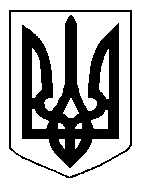 БІЛОЦЕРКІВСЬКА МІСЬКА РАДА	КИЇВСЬКОЇ ОБЛАСТІ	Р І Ш Е Н Н Я
від  25 жовтня  2018 року                                                                        № 2890-59-VIIПро поновлення договору оренди землі фізичній особі-підприємцю Новіцькому Ігорю ЕдуардовичуРозглянувши звернення постійної комісії з питань земельних відносин та земельного кадастру, планування території, будівництва, архітектури, охорони пам’яток, історичного середовища та благоустрою до міського голови від 12 вересня 2018 року №370/2-17, протокол постійної комісії з питань  земельних відносин та земельного кадастру, планування території, будівництва, архітектури, охорони пам’яток, історичного середовища та благоустрою від 11 вересня 2018 року №142, заяву фізичної особи-підприємця Новіцького  Ігоря  Едуардовича від  06 серпня 2018 року №4035, відповідно до ст.ст. 12, 93, 122, 124, 125, 126, ч.2 ст. 134  Земельного кодексу України, ст. 33 Закону України «Про оренду землі», ч. 5 ст. 16 Закону України «Про Державний земельний кадастр», ч.3 ст. 24 Закону України «Про регулювання містобудівної діяльності», п. 34 ч. 1 ст. 26 Закону України «Про місцеве самоврядування в Україні», міська рада вирішила:1.Поновити договір оренди землі від 10 жовтня 2016 року №43, який зареєстрований в Державному реєстрі речових прав на нерухоме майно, як інше речове право від 21 жовтня 2016 року  №17097958 фізичній особі-підприємцю  Новіцькому Ігорю Едуардовичу з цільовим призначенням  03.07. Для будівництва та обслуговування будівель торгівлі (вид використання – для експлуатації та обслуговування гаража-майстерні) за адресою: вулиця Шолом-Алейхема, 58-а, площею 0,0098 га (з них:  під спорудами – 0,0049 га, під проїздами, проходами та площадками – 0,0049 га), терміном до 07 грудня 2020 року, за рахунок земель населеного пункту м. Біла Церква. Кадастровий номер: 3210300000:04:011:0001.2.Особі, зазначеній в цьому рішенні звернутися до управління регулювання земельних відносин Білоцерківської міської ради для укладення додаткової угоди про поновлення договору оренди землі від 10 жовтня 2016 року №43 (шляхом викладення договору у новій редакції відповідно до внесених змін в чинне законодавство та Типовий договір оренди землі) та зареєструвати дану угоду в порядку визначеному чинним законодавством України.3.Контроль за виконанням цього рішення покласти на постійну комісію з питань  земельних відносин та земельного кадастру, планування території, будівництва, архітектури, охорони пам’яток, історичного середовища та благоустрою. Міський голова	                                                                             Г. Дикий